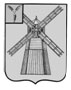 АДМИНИСТРАЦИЯ ПИТЕРСКОГО МУНИЦИПАЛЬНОГО РАЙОНА САРАТОВСКОЙ ОБЛАСТИР А С П О Р Я Ж Е Н И Еот 10 августа 2023 года №104-рс. ПитеркаО продлении конкурса на замещение вакантной должности заведующего муниципальным дошкольным образовательным учреждением «Детский сад «Полянка» села Запрудное Питерского района Саратовской областиНа основании Положения об организации и проведении конкурса, и создании комиссии по проведению конкурса на замещение вакантной должности руководителя муниципальной образовательной организации Питерского муниципального района, утвержденного постановлением администрации № 198 от 30 мая 2022 года, протокола конкурсной комиссии №1 от 2 августа 2023 года, руководствуясь Уставом Питерского муниципального района, Дату проведения конкурса на замещение вакантной должности заведующего муниципальным дошкольным образовательным учреждением «Детский сад «Полянка» села Запрудное Питерского района Саратовской области перенести на 31 августа 2023 года в 14.00ч. по адресу: Саратовская область, Питерский район, с.Питерка, ул.Ленина, 101, администрация Питерского муниципального района Саратовской области, срок приема заявок продлить до 30 августа 2023 года включительно.Разместить информационное сообщение о проведении конкурса на официальном сайте администрации муниципального района в информационно-телекоммуникационной сети Интернет по адресу: http://питерка.рф/ и районной газете «Искра».Контроль за исполнением настоящего распоряжения возложить на заместителя главы администрации муниципального района по социальной сфере.Глава муниципального района                                                        Д.Н.Живайкин